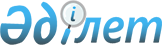 О внесении изменений и дополнений в Соглашение о разделе продукции по Северному Каспию от 18 ноября 1997 годаПостановление Правительства Республики Казахстан от 30 марта 2005 года
N 276      Правительство Республики Казахстан ПОСТАНОВЛЯЕТ: 

      1. Одобрить прилагаемый Договор "О внесении изменений и дополнений в Соглашение о разделе продукции по Северному Каспию от 18 ноября 1997 года", заключенный между Министерством энергетики и минеральных ресурсов Республики Казахстан, акционерным обществом "Национальная компания "КазМунайГаз", компаниями "Аджип Каспиан Си Б.В.", "Бритиш Газ Интернэшнл Лимитед", "ЭксонМобил Казахстан Инк.", "ИНПЕКС Норт Каспиан Си Лтд.", "Филипс Петролеум Казахстан Лтд.", "Шелл Казахстан Девелопмент Б.В.", "Тоталь ЭиП Казахстан". 

      2. Министерству энергетики и минеральных ресурсов Республики Казахстан принять необходимые меры, вытекающие из настоящего постановления. 

      3. Настоящее постановление вводится в действие со дня подписания.       Премьер-Министр 

      Республики Казахстан  ДАТА 30 марта 2005 

N 1691  

ДОГОВОР 

О внесение изменений и дополнений в Соглашение о разделе продукции 

      по Северному Каспию от 18 ноября 1997 года <*>       Сноска. Договор о внесении изменений и дополнений не подлежит включению в Базу Данных.      (Примечание РЦПИ: Соглашение о разделе продукции по Северному Каспию от 18 ноября 1997 года в РЦПИ не поступало). 
					© 2012. РГП на ПХВ «Институт законодательства и правовой информации Республики Казахстан» Министерства юстиции Республики Казахстан
				